Nota: anexar F-PE-06  original al reverso para archivoNOMBRE, FECHA Y FIRMA DEL ALUMNO QUE EMITE LA QUEJA O SUGERENCIA (O ANEXAR EVIDENCIA DE SEGUIMIENTO): _____________________________________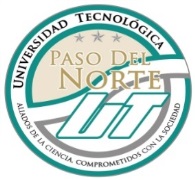 FORMATO DE SEGUIMIENTO PARA QUEJAS O SUGERENCIASDEPARTAMENTO DE PLANEACIÓN Y EVALUACIÓN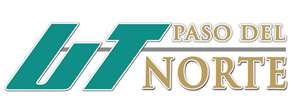 DATOS DE LA QUEJA O SUGERENCIADATOS DE LA QUEJA O SUGERENCIAFECHA DE RECEPCIÓN:FOLIO NUM.:ÁREA INVOLUCRADA:FORMATO:        IMPRESO            ELECTRÓNICOSEGUIMIENTO:                               SI                       NOSEGUIMIENTO:                               SI                       NOSUGERENCIA                                                                QUEJA SUGERENCIA                                                                QUEJA DESCRIPCIÓNNOTA: DESCRIPCIÓN TEXTUAL DE LA QUEJA O SUGERENCIA SEGUIMIENTO POR PARTE DEL ÁREA RESPONSABLESEGUIMIENTO POR PARTE DEL ÁREA RESPONSABLESEGUIMIENTO POR PARTE DEL ÁREA RESPONSABLEACCIÓN / RESPUESTAACCIÓN / RESPUESTAACCIÓN / RESPUESTANOMBRE:FECHA:FIRMA: